关于嘉兴学院生物与化学工程学院第39期业余党校开班的通知各团支部、学生组织：我院第39学期业余党校培训班定于10月中旬开班，11月底前结业，相关事项通知如下：一、学员条件：1、已经向党组织提出入党申请，且递交入党申请书时已满18周岁；2、本人要求进入党校培训；3、学生学员上学期未发生补考现象（针对大二、大三对象）。二、名额分配：三、其他事项：1.推优的同学需上交教材费（7元/人）、入党申请书（按格式书写，附件1）和二寸照（一张），由各班团支书收齐保管（各级学生组织推优人员的费用及资料由各级学生组织相关负责人收缴），最后与党员之家组织部进行交接。2. 通知下发后，请各班团支书在班级内组织投票，决定推优人员，推优名单确定后，请各班团支书在10月11日中午12：00前将推优名单汇总表（附件2）发送至邮箱2403025863@qq.com3.党校结业采用闭卷考试的形式。最终分数评定：考勤占5%、笔记占5%、书面小结占5%、培训表现占5%、参与社会实践活动情况占10%，考试卷面成绩占70%。嘉兴学院生物与化学工程学院党委                                     2019年9月24日附件1入党申请书模板：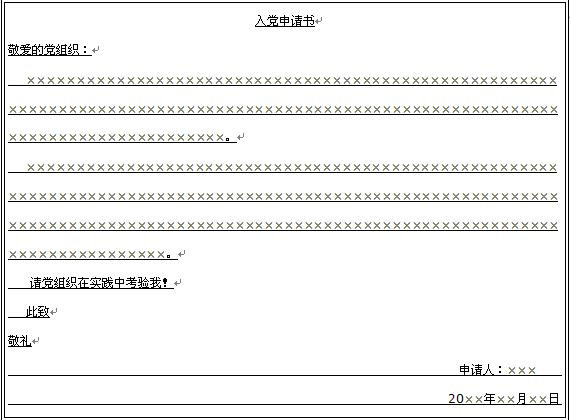 年级名额（人）推选方式2019级45每班推选比例为15%2018级29每班推选比例为12%2017、2016级10学生自主报名，由辅导员最终审定各级学生组织10分配情况单独下发